Mbinu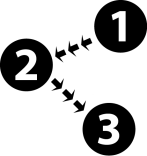 MhadharaShughuli: Uigizaji Matayarisho ya Mapema ya Wakufunzi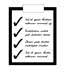 Jitayarishe kusimamia michezo ya kuigiza na washiriki wa kujitolea.Shughuli: Uigizaji 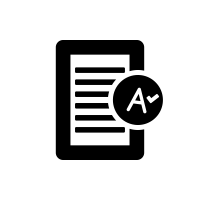 Utoaji ushauri wa Uzingatiaji Ulioboreshwa wa Matumizi ya Dawa Maagizo:Mkufunzi atachagua washiriki wawili wa kujitolea ili kuigiza mbele ya kikundi.Katika Sehemu ya 1, mkufunzi ataigiza kama kijana na mshiriki wa kujitolea atatoa ushauri wa uzingatiaji ulioboreshwa wa matumizi ya dawa.Katika Sehemu ya 2, mkufunzi ataigiza kama mzazi mwenye mtoto aliye na VVU naye mshiriki wa kujitolea atatoa ushauri wa uzingatiaji ulioboreshwa wa matumizi ya dawa.Katika uigizaji huu, mshiriki wa kujitolea anapaswa kutumia stadi za OARS ili kujadili shida anazokumbana nazo mhusika katika kuzingatia matumizi yanayofaa ya dawa. Hakikisha kwamba watoaji huduma wote wanapitia kila hatua katika mazungumzo yao ya uigizaji (Maswali wazi, Kukubali, Kusikiliza kwa makini, na Kauli za mukhtasari).Sehemu ya 1 -KijanaMshiriki wa Kujitolea: Mtoa HudumaMkufunzi JosephAna umri wa miaka 16Aliambukizwa akiwa mtoto mchanga Mamake aliaga na babake mara nyingi huwa mbali kwa shughuli za kazi, kwa hivyo yeye huishi na bibi yake, shangazi, na binamu wawili wachangaHuudhika kwa kuwa inamlazimu kutumia dawa za kudhibiti virusi na mara nyingi husahau kuzitumia wakati wa asubuhi, hivyo kukosa kipimo cha siku hiyoHajamwambia rafiki yake yeyote kwamba ana VVU anataka kuanza urafiki wa kimapenziMhimize mshiriki wa kujitolea kuwaza kuhusu mpango mpya wa kuboresha uzingatiaji wa matumizi ya dawa ka kutumia kielelezo cha mabadiliko.Kumbuka kwamba vijana watahitaji usaidizi kutatua shida na kupanga huku wakihimizwa kuwaza suluhu zitakazowawezesha kujitegemea katika kudhibiti matumizi ya dawa zao.Mkufunzi apaswa kutoa maoni mahususi na yenye kuhimiza kuhusiana na mbinu za OARS zilizotumika mwishoni mwa uigizaji.Sehemu ya 2 - Mzazi wa Mtoto Aliye na VVUMshiriki wa Kujitolea: Mtoa HudumaMkufunzi SarahAna umri wa miaka 25, mamake Elizabeth, ambaye ana miaka 7Elizabeth ana shida za kumeza tembe na hukasirika wakati wa kuzimezaSarah anahisi kuwa amelemewa na mara nyingi hukasirishwa na Elizabeth kwa kuwa kila siku huwa na shida ya kutumia dawa zake za kudhibiti virusi (ARV)Mkumbushe mshiriki wa kujitolea kuwa ni muhimu kwa watu wazima kusikika na vile vile uwakumbushe pia ni jukumu lao kutunza mtoto wao.Mfunze mshiriki wa kujitolea kufanya kazi pamoja na mzazi ili kujadili mpango unaohimiza tabia zuri za mtoto.                 
                    Muda: Saa 1, dakika 20
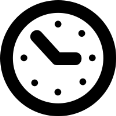 Malengo ya KipindiIfikapo mwisho wa kipindi hiki, washiriki watakuwa wanaweza:Kutoa mafunzo ya kisaikolojia kwa njia zinazoendeleza mabadiliko ya tabiaKuelewa vielelezo vya mabadiliko ya tabia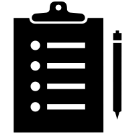 Kuelewa masuala ya kawaida ya tabia na hisia yanayochangia kuwepo na ugumu katika kuzingatia matibabu yafaayo ya kudhibiti virusi (ART)Kujifunza sababu za ukuaji wa akili zinazochangia katika ugumu wa kuzingatia matumizi yafaayo ya dawa Kujifunza stadi mahususi za malezi na watoto ambazo ni muhimu katika kutoa ushauri wa uzingatiaji wa matumizi yanayofaa ya dawa kwa wazazi na watotoMukhtasari wa KipindiSEHEMU YA 1: Mabadiliko Makubwa ya TabiaKielelezo cha MabadilikoMazungumzo ya Kuhimiza MabadilikoFaida na HasaraSEHEMU YA 2: Mambo ya Kuzingatia katika UkuajiUkuaji wa Vijana na Uzingatiaji wa Matumizi Yafaayo ya DawaUzingatiaji wa Dawa wa Watoto: Kufanya Kazi WatunzajiVifaa VinavyohitajikaSlaidi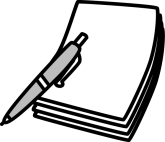 Chati ya Kugeuza ya VijanaChati ya Kugeuza ya Watoto                 
                    Muda: Saa 1, dakika 20
Malengo ya KipindiIfikapo mwisho wa kipindi hiki, washiriki watakuwa wanaweza:Kutoa mafunzo ya kisaikolojia kwa njia zinazoendeleza mabadiliko ya tabiaKuelewa vielelezo vya mabadiliko ya tabiaKuelewa masuala ya kawaida ya tabia na hisia yanayochangia kuwepo na ugumu katika kuzingatia matibabu yafaayo ya kudhibiti virusi (ART)Kujifunza sababu za ukuaji wa akili zinazochangia katika ugumu wa kuzingatia matumizi yafaayo ya dawa Kujifunza stadi mahususi za malezi na watoto ambazo ni muhimu katika kutoa ushauri wa uzingatiaji wa matumizi yanayofaa ya dawa kwa wazazi na watotoMukhtasari wa KipindiSEHEMU YA 1: Mabadiliko Makubwa ya TabiaKielelezo cha MabadilikoMazungumzo ya Kuhimiza MabadilikoFaida na HasaraSEHEMU YA 2: Mambo ya Kuzingatia katika UkuajiUkuaji wa Vijana na Uzingatiaji wa Matumizi Yafaayo ya DawaUzingatiaji wa Dawa wa Watoto: Kufanya Kazi WatunzajiVifaa VinavyohitajikaSlaidiChati ya Kugeuza ya VijanaChati ya Kugeuza ya WatotoMhadhara wa dakika 30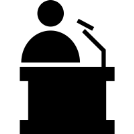 SEHEMU YA 1: Mabadiliko Makubwa ya TabiaMkufunzi:Atapitia kila hatua ya kielelezo cha mabadiliko na jukumu la mtoa huduma katika kuunga mkono kila hatua:Kabla ya KutafakariKutafakariMatayarishoHatuaUdumishajiKuzorota kwa kurudi katika hali ya awaliAtafafanua hatua za mazungumzo ya mabadilikoAtaibua mawazo tofauti ya faida na hasara zinazoweza kutokana na kubadilisha tabia 
Pumzika kidogo ili kutoa nafasi ya kuuliza maswali.Mhadhara wa dakika 20Jadili mambo ya kuzingatia katika ukuaji wa vijana na uzingatiaji wa matumizi yanayofaa ya dawaJe, ni sifa na uwezo gani unaohitajika ili kuwa na uzingatiaji “mwema” wa matumizi ya dawaUkuaji wa akili ya kijanaKufunza vijana kuwajibika katika kutumia dawa zao za kudhibiti virusi (ARV)Ubadilishaji wa jukumuUsaidizi Mabadiliko katika maishaRatiba zinazobadilikaUfichuajiNjia za kulinda faraghaJadili njia za kuamua ni nani wa kushiriki utambuzi naye, na lini kufanya hivyoCha kufanya iwapo kijana ako katika uhusianoMhadhara wa dakika 15Mkufunzi ata:Jadili masuala yanayohusiana hasa na utunzaji wa mtoto mwenye VVU:Jukumu la mzaziKuzungumza na watoto kuhusu dawa za kudhibiti virusi mwilini (ARV)Kukataa kwa mtoto na uimarishaji Mukhtasari wa dakika 5Mambo muhimu ya kusisitiza katika mukhtasari:Ni muhimu kuelewa sababu zote mbili za kitabia na kihisia zinazoleta matatizo ya kuzingatia matumizi yanayofaa ya dawaMbinu za jumla za kushauri ikiwemo ushirikiano baina ya mgonjwa na mshauri, elimu ya afya yenye ushirikiano, na mahojiano ya kutia moyoVijana wanapitia kipindi maalum cha ukuaji kinachohitaji watoaji huduma kuwapa usaidizi na wakati huo huo kujenga stadi wanazohitaji ili wajitunze wao wenyeweWatoaji huduma ni lazima wafanye kazi na wazazi ili kutafuta suluhu zitakazowawezesha kumpa mtoto wao dawa za kudhibti virusi (ARV) kila sikuShughuli ya dakika 20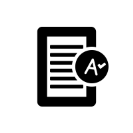 UigizajiSehemu ya 1 - Ushauri wa Uzingatiaji Ulioboreshwa wa Matumizi ya Dawa unaohusisha KijanaMkufunzi na mshiriki wa kujitolea wataigiza utoaji ushauri wa uzingatiaji ulioboreshwa wa matumizi ya dawa wakiwa na kijana.Uliza kikundi iwapo kuna maswali yoyote kabla ya kuendelea na mhadhara.Sehemu ya 2 - Ushauri wa Uzingatiaji Ulioboreshwa wa Matumizi ya Dawa unaohusisha Mzazi wa Mtoto aliye na VVUMkufunzi na mshiriki wa kujitolea wataigiza utoaji ushauri wa uzingatiaji ulioboreshwa wa matumizi ya dawa wakiwa na mzazi ambaye mtoto wake ana VVU.Uliza kikundi iwapo kuna maswali yoyote kabla ya kuendelea na mhadhara.